DIRECCIÓN ACADÉMICA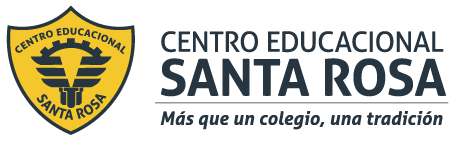 DEPARTAMENTO DE CONTABILIDADRespeto – Responsabilidad – Resiliencia – Tolerancia Pauta corrección Guía N°2: EmprendimientoAPRENDIZAJE ESPERADO: Conocer y analizar las habilidades personales, comunicativas, sociales y directivas que un buen emprendedor debe desarrollar. ActividadIdentifica cada una de las siguientes frases con la cualidad del emprendedor a la que alude y reflexiona sobre el grado de adquisición personal de dicha cualidad. Ejemplo:FraseCualidad de emprendedor a la que aludeGrado de adquisición de dicha cualidadEl trabajo requiere un esfuerzo intenso que estoy dispuesto a aceptarCapacidad de trabajoMe considero una persona trabajadora y constante. Presento los trabajos de clase a tiempo y todos los días dedico unas horas al estudioFraseCualidad de emprendedor a la que aludeGrado de adquisición de dicha cualidadMe gusta alcanzar los objetivos que me propongo y necesito fijarmeResponsabilidad/PerseveranciaTenía problemas con la llegada puntual a clases, he decidido levantarme más temprano para poder llegar a tiempoA pesar de que las cosas vayan bien, considero necesario seguir experimentando.Asumir riesgosTengo buenas utilidades en el negocio, pero he decidido invertir para incorporar productos nuevosMe gusta establecer contactos y relaciones, por el simple hecho de conocer gente e  intercambiar información.Capacidad de relacionarse con el entornoHe decidido fusionarme con una empresa relacionada a mi rubroEn mi familia hay, o ha habido, algún negocio rentable.Actitud de cooperaciónEn el negocio familiar participamos todos los familiares cercanos, trabajos juntos para un mismo objetivoNormalmente, cuando algo me sale mal, no paro hasta que descubro en qué me he equivocado.Espíritu de superaciónTuve una mala calificación, he decidido dedicar más tiempo para obtener una mejor nota en la próxima evaluaciónA la hora de realizar un trabajo, no necesito instrucciones precisas.PlanificaciónDebo realizar un trabajo para el colegio, me he trazado metas y objetivos para la realizaciónAunque encontrase un buen trabajo, no abandonaría la idea de crear mi propia empresa.Visión de futuroHe decidido ahorrar para tener mi propio negocio en 5 años másNo me asusta arriesgar todo lo que tengo para montar una empresa, es la mejor inversión que puedo hacerAsumir riesgosInvertí mi dinero en la compra de insumos computacionales, los pondré a la venta el próximo mesNo me importa que las personas en quienes delego no cuenten conmigo para tomar pequeñas decisiones dentro de su ámbito de actuaciónTrabajo en equipoOrganicé una actividad para conseguir fondos para comprar un computador para la sala de clases, cada integrante del grupo tiene una función específica yo debo realizar la cotización, el otro grupo actividades para conseguir el dinero cada uno tiene una funciónNo suelo despertarme durante la noche asaltado por las preocupacionesConfianza en sí mismoMe propuse un plan de trabajo que he cumplido, los resultados son buenos porque he sido perseveranteSuelo organizar e intentar nuevas cosas, y disfruto mucho con elloProactividadTerminé una actividad de la mejor forma posible, pero estoy pensando en cómo mejorar mi rendimiento.